Приложение №2 к Публичной офертео заключении агентского договора по оказанию на базе филиалов государственного автономного учреждения Республики Дагестан «Многофункциональный центр предоставления государственных и муниципальных услуг в Республике Дагестан» услуг по приему заявок на обучение по программам повышения квалификации, профессиональной переподготовки и профессиональному обучению.Ответ на публичную офертуна заключение агентского договора, по оказанию услуг юридическим лицам, индивидуальным предпринимателям и физическим лицам в филиалах ГАУ РД «МФЦ в РД» на территории Республики Дагестан:(прием заявок на обучение по программам повышения квалификации, профессиональной переподготовки и профессиональному обучению.)(наименование организации)Сведения об организации:а) Полное наименование организации (на основании учредительных документов)______________________________________________________________________в) Место нахождения: _______________________________________________________________________г) Почтовый адрес:_______________________________________________________________________д) Контактные телефоны:_______________________________________________________________________е) Контактные лица:______________________________________________________________________________ж) Адрес электронной почты (при наличии):______________________________________________________________________________Изучив настоящую Оферту, на условиях, изложенных в такой Оферте и приложении к ней____________________________________________________________________________________________________________________________________________________________ (наименование организации) в лице:__________________________________________________________________________________________________________________________(должность руководителя Ф.И.О.)настоящим ответом подтверждает полное и безоговорочное согласие с условиями Оферты, опубликованной на официальном сайте ГАУ РД «МФЦ в РД» - www.mfcrd.ru готовность заключения агентского договора, по оказанию услуг юридическим лицам и индивидуальным предпринимателям в филиалах ГАУ РД «МФЦ в РД» на территории Республики Дагестан: прием заявок на оказание консалтинговых услуг субъектам малого и среднего предпринимательства.__________________________________________________________________(Должность, Ф.И.О., подпись)                      м.п.Дата: «____» ___________2019г.Приложение №3 к Публичной офертео заключении агентского договора по оказанию на базе филиалов государственного автономного учреждения Республики Дагестан «Многофункциональный центр предоставления государственных и муниципальных услуг в Республике Дагестан» услуги:(прием заявок на обучение по программам повышения квалификации, профессиональной переподготовки и профессиональному обучению).АГЕНТСКИЙ ДОГОВОР №____	г. Махачкала                           			      		     « __ » ______________ г.Государственное автономное учреждение Республики Дагестан «Многофункциональный центр предоставления государственных и муниципальных услуг в Республике Дагестан», именуемое в дальнейшем "Агент", в лице директора Арсланалиева Магомедэмина Исамагомедовича действующего на основании Устава, именуемый в дальнейшем «Агент» и_________________________________________________, именуем__ в дальнейшем «Принципал», в лице _________________________, действующ___ на основании ____________________________, заключили настоящий Договор о нижеследующем.1. ПРЕДМЕТ ДОГОВОРА1.1. Принципал поручает, а Агент принимает на себя обязательство оказывать от своего имени, но за счет Принципала юридическим и физическим лицам (в том числе индивидуальным предпринимателям) (далее по тексту Договора также — «организации») услуги Принципала, указанные в приложении 1 к настоящему договору. За оказание вышеуказанных услуг Принципал обязуется выплатить Агенту вознаграждение в соответствии с условиями настоящего Договора.1.2. Поручение считается выполненным, в случае если организация в соответствии с пунктом 1.1. настоящего Договора, вступили с Агентом в договорные отношения по оказанию услуг Принципала, и Агент передал (направил) в течении 2-х рабочих дней Принципалу соответствующую заявку на оказание услуги указанной в приложении 1 к настоящему договору.2. ПРАВА И ОБЯЗАННОСТИ СТОРОН2.1. Агент обязуется:2.1.1. В соответствии с поручением Принципала осуществлять поиск потенциальных клиентов Принципала, проводить с ними переговоры с целью вступления последних в договорные отношения с Агентом по оказанию услуг Принципала.2.1.2. При проведении переговоров предоставлять юридическим лицам, индивидуальным предпринимателям, физическим лицам в полном объеме информацию о деятельности Принципала, о квалификации и специализации сотрудников Принципала, о стоимости услуг Принципала, а также иную предоставленную Принципалом информацию.2.1.3. Осуществлять прием заявок от заявителей на оказание услуг Принципала.2.1.4. По требованию Принципала предоставлять ему сведения о ходе исполнения настоящего Договора, о количестве юридических лиц, индивидуальных предпринимателей, физических лиц, обратившихся к нему за предоставлением информации о Принципале.2.1.5. Выполнять обязательства по настоящему Договору в интересах Принципала в соответствии с его указаниями.2.1.6. В течение двух рабочих дней с момента приема заявок на оказание услуг Принципала от юридических лиц, индивидуальных предпринимателей, физических лиц передавать Принципалу в электронном виде (посредством электронной почты) заявки на исполнение услуг, указанных в Приложении №1 к настоящему договору и необходимую для исполнения услуги информацию о юридических лицах, индивидуальных предпринимателях, физических лицах являющихся заказчиками услуг Принципала.2.1.7. В течение 10 (десяти) дней после окончания очередного месяца предоставлять Принципалу отчеты в виде актов оказанных услуг согласно приложению № 2 к настоящему договору (далее по тексту Договора — «Акты оказанных услуг»).2.1.8. Выполнять иные обязательства, предусмотренные действующим законодательством Российской Федерации.2.2. Принципал обязуется:2.2.1. Предоставить в течение 5 (пять) рабочих дней с момента подписания настоящего Договора Агенту достоверные сведения об условиях обслуживания клиентов Принципалом, необходимые для выполнения настоящего Договора.2.2.2. Безотлагательно рассматривать и, в случае принятия, подписывать Акты оказанных услуг Агента.В случае если у Принципала имеются возражения по Акту оказанных услуг Агента, он должен в течение З (трех) дней со дня получения Акта оказанных услуг сообщить о них Агенту. В противном случае Акт оказанных услуг считается принятым Принципалом.2.2.3 Выплачивать Агенту вознаграждение в размере, порядке и на условиях, установленных настоящим Договором.2.2.4. Добросовестно, в установленные сроки и в полном объеме оказывать услуги, указанные в приложении к настоящему Договору. 2.2.5. Возместить в полном объеме все расходы Агента, понесенные Агентом вследствие недобросовестного, неполного и (или) несвоевременного выполнения Принципалом услуг, согласно условиям, заключенных Агентом с гражданами или организациями договоров на выполнение услуг, оказываемых Принципалом.2.2.6. Выполнять иные обязанности, предусмотренные законодательством Российской Федерации.З. АГЕНТСКОЕ ВОЗНАГРАЖДЕНИЕ И ПОРЯДОК ЕГО ВЫПЛАТЫ3.1. Вознаграждение Агента по настоящему Договору составляет 30 (тридцать) % от стоимости услуг Принципала, предусмотренных настоящим Договором.3.2. Вознаграждение, установленное п. 3.1 настоящего Договора, выплачивается Агенту в следующем порядке:3.2.1. Все денежные средства, получаемые Агентом в рамках исполнения настоящего договора, размещаются на расчетном счете Агента. 3.2.2. После согласования Принципалом отчета Агента об исполнении поручения, Агент обязан перечислить денежные средства, полученные в рамках исполнения настоящего Договора за отчетный период, на расчетный счет Принципала за вычетом вознаграждения Агента, в размере, указанном в согласованном отчете Агента об исполнении поручения.3.5. Расчеты по настоящему Договору производятся Сторонами путем перечисления денежных средств на расчетный счет Стороны по реквизитам, указанным в разд. 10 настоящего Договора.4. ОТВЕТСТВЕННОСТЬ СТОРОН4.1. За неисполнение или ненадлежащее исполнение обязательств по настоящему Договору Стороны несут ответственность в соответствии с законодательством Российской Федерации и условиями настоящего Договора.5. ФОРС-МАЖОР5.1. Ни одна из Сторон настоящего Договора не несет ответственность перед другой Стороной за невыполнение обязательств, обусловленных обстоятельствами, возникшими вследствие непреодолимой силы, помимо воли и желания Сторон, которые нельзя предвидеть или избежать, включая объявленную или фактическую войну, гражданские волнения, эпидемии, блокаду, землетрясения, наводнения, пожары и другие стихийные бедствия.5.2. Документ, выданный соответствующим компетентным органом, является достаточным подтверждением наличия и продолжительности действия непреодолимой силы.5.3. Сторона, которая не в состоянии вследствие действия непреодолимой силы исполнять взятые на себя в соответствии в настоящим Договором обязательства, должна немедленно известить другую Сторону о препятствии и его влиянии на исполнение обязательств по Договору.6. ПОРЯДОК РАЗРЕШЕНИЯ СПОРОВ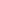 6.1. Все споры и разногласия между Сторонами, возникающие в период действия настоящего Договора, разрешаются путем переговоров.6.2. В случае неурегулирования споров и разногласий путем переговоров спор подлежит разрешению арбитражным судом в соответствии с законодательством Российской Федерации.7. СРОК ДЕЙСТВИЯ ДОГОВОРА.ИЗМЕНЕНИЕ И ПРЕКРАЩЕНИЕ ДОГОВОРА7.1. Настоящий Договор вступает в силу со дня подписания и действует до 31 декабря 2017 года. Если за тридцать дней до истечения срока действия настоящего Договора ни одна из сторон не направит другой стороне письменное уведомление о расторжении договора, договор считается пролонгированным еще на один год.7.2. Настоящий Договор может быть изменен или прекращен по письменному соглашению Сторон, а также в иных случаях, предусмотренных законодательством и настоящим Договором.ЗАКЛЮЧИТЕЛЬНЫЕ ПОЛОЖЕНИЯВо всем остальном, что не предусмотрено настоящим Договором, Стороны руководствуются законодательством Российской Федерации.Любые изменения и дополнения к настоящему Договору действительны при условии, если они совершены в письменной форме и подписаны представителями Сторон.Все уведомления и сообщения в рамках настоящего Договора должны направляться Сторонами друг другу в письменной форме. Сообщения будут считаться исполненными надлежащим образом, если они посланы заказным письмом или доставлены лично по юридическим (почтовым) адресам Сторон с получением под расписку соответствующими должностными лицами.Все договоренности по предмету настоящего Договора, достигнутые Сторонами ранее, теряют силу с момента подписания настоящего Договора.Настоящий Договор составлен в двух экземплярах, имеющих одинаковую юридическую силу, по одному экземпляру для каждой из Сторон.9. АДРЕСА И РЕКВИЗИТЫ СТОРОНПриложение N 1к Агентскому договору от "____" __________ ______ г.Перечень услуг дополнительного профессионального образования:1.	Прием заявок на обучение по программе повышения квалификации;2.	Прием заявок на обучение по программе профессиональной переподготовки;3.	Прием заявок на обучение по программе профессионального обучения.Приложение N 2к Агентскому договору от "____" __________ ______ г.АКТ СДАЧИ-ПРИЕМКИ ОКАЗАННЫХ УСЛУГГосударственное автономное учреждение Республики Дагестан «Многофункциональный центр предоставления государственных и муниципальных услуг в Республике Дагестан», именуемое в дальнейшем "Агент", в лице директора Арсланалиева Магомедэмина Исамагомедовича, действующего на основании Устава составило,  настоящий Отчет о количестве принятых заявлений на оказание услуг по Агентскому договору N ____ от "___" __________ _____ г. (далее - Договор) в том, что:1. Во исполнение п. 1.1. Агентского договора N____ от "___" __________ _____ г.  Агент оказал следующие услуги:2. Сумма, подлежащая перечислению Принципалу в рамках исполнения договора   _____ (__________) руб.2. Сумма вознаграждения Агента: _____ (__________) руб.Приложение №4 к Публичной офертео заключении агентского договора по оказанию на базе филиалов государственного автономного учреждения Республики Дагестан «Многофункциональный центр предоставления государственных и муниципальных услуг в Республике Дагестан» услуги:(прием заявок на обучение по программам повышения квалификации, профессиональной переподготовки и профессиональному обучению).Перечень филиалов ГАУ РД «МФЦ в РД» Принципал:Агент:Государственное автономное учреждение Республики Дагестан «Многофункциональный центр предоставления государственных и муниципальных услуг в Республике Дагестан»ИНН/КПП: 0572004299/057101001.Место нахождения: 367000, Республика Дагестан, г. Махачкала, пр. Насрутдинова 1.Банковские реквизиты: л/сч 30036Щ33120 в УФК по РД;р/сч. 40601810100001000001 в Отделении- НБ Республики Дагестан г. Махачкала БИК 048209001Адреса для почты и связи: 367000, Республика Дагестан, г. Махачкала, пр. Наструтдинова 1.Телефон/факс: 8 (8722) 51-11-15, 55-77-99.Адрес электронной почты: info@mfcrd.ruДиректор ___________ М.И. Арсланалиев                           м.п.г. _____________"__" ________ ____ г.№ФИО заявителяНаименование услугиСтоимость услугиРезультатИтого:ПРИНЦИПАЛ:АГЕНТ:                                          ФИОМ.И. Арсланалиев________________________/______________/                м.п._______________________/________________/                        м.п.№ п/пОрганизацияАдресФилиал государственного автономного учреждения Республики Дагестан  «Многофункциональный центр предоставления государственных и муниципальных услуг в Республике Дагестан» по Кулинскому району367000, Республика Дагестан, Кулинский район, село Вачи, ул. М. ГаджиеваФилиал государственного автономного учреждения Республики Дагестан  «Многофункциональный центр предоставления государственных и муниципальных услуг в Республике Дагестан» по Левашинскому району367000, Республика Дагестан, Левашинский район, село Леваши, ул. ШкольнаяФилиал государственного автономного учреждения Республики Дагестан  «Многофункциональный центр предоставления государственных и муниципальных услуг в Республике Дагестан» по Кумторкалинскому району368080, Республика Дагестан, Кумторкалинский район, село Коркмаскала, площадь ЛенинаФилиал государственного автономного учреждения Республики Дагестан  «Многофункциональный центр предоставления государственных и муниципальных услуг в Республике Дагестан» по городу Кизилюрт368124, Республика Дагестан, город Кизилюрт, улица Малагусейнова, дом 6Филиал государственного автономного учреждения Республики Дагестан  «Многофункциональный центр предоставления государственных и муниципальных услуг в Республике Дагестан» по городу Каспийск368300, Республика Дагестан, город Каспийск, улица Орджоникидзе, дом 3Филиал государственного автономного учреждения Республики Дагестан  «Многофункциональный центр предоставления государственных и муниципальных услуг в Республике Дагестан» по Докузпаринскому району368750, Республика Дагестан, Докузпаринский район, село УсухчайФилиал государственного автономного учреждения Республики Дагестан  «Многофункциональный центр предоставления государственных и муниципальных услуг в Республике Дагестан» по Гумбетовскому району368930, Республика Дагестан, Гумбетовский район, село МехельтаФилиал государственного автономного учреждения Республики Дагестан  «Многофункциональный центр предоставления государственных и муниципальных услуг в Республике Дагестан» по Новолакскому району367020, Республика Дагестан, г. Махачкала, Новострой, село НоволакФилиал государственного автономного учреждения Республики Дагестан  «Многофункциональный центр предоставления государственных и муниципальных услуг в Республике Дагестан» по Карабудахкентскому району368530, Республика Дагестан, Карабудахкентский район, с. Карабудахкент, ул. Джамалудин-Хаджи14.Филиал государственного автономного учреждения Республики Дагестан  «Многофункциональный центр предоставления государственных и муниципальных услуг в Республике Дагестан» по Магарамкентскому району368780, Республика Дагестан, Магарамкентский район, с. Магарамкент, ул. Оскара 3 а.Филиал государственного автономного учреждения Республики Дагестан  «Многофункциональный центр предоставления государственных и муниципальных услуг в Республике Дагестан» по Бабаюртовскому району368060, Республика Дагестан, Бабаюртовский район, с. Бабаюрт, ул. Ленина 29.Филиал государственного автономного учреждения Республики Дагестан  «Многофункциональный центр предоставления государственных и муниципальных услуг в Республике Дагестан» по городу Дагестанские Огни368670, Республика Дагестан, город Дагестанские Огни, ул. Луначарского 1.Филиал государственного автономного учреждения Республики Дагестан  «Многофункциональный центр предоставления государственных и муниципальных услуг в Республике Дагестан» по Хунзахскому району368260, Республика Дагестан,Хунзахскийрайон, с. Хунзах, ул. Максуда Алиханова, 89 «а»Филиал государственного автономного учреждения Республики Дагестан  «Многофункциональный центр предоставления государственных и муниципальных услуг в Республике Дагестан» по Ахтынскому району368730, Республика Дагестан, Ахтынский район с. Ахты, ул.Байрамова д.2Филиал государственного автономного учреждения Республики Дагестан  «Многофункциональный центр предоставления государственных и муниципальных услуг в Республике Дагестан» по Сергокалинскому району368510, Республика Дагестан, Сергокалинский район, с. Сергокала, ул. 317 Стрелковой Дивизии, 2Филиал государственного автономного учреждения Республики Дагестан  «Многофункциональный центр предоставления государственных и муниципальных услуг в Республике Дагестан» по Ботлихскому району368971, Республика Дагестан, Ботлихский район, с. Ботлих.Филиал государственного автономного учреждения Республики Дагестан  «Многофункциональный центр предоставления государственных и муниципальных услуг в Республике Дагестан» по Лакскому району368360, Республика Дагестан, Лакский район, с. Кумух.Филиал государственного автономного учреждения Республики Дагестан  «Многофункциональный центр предоставления государственных и муниципальных услуг в Республике Дагестан» по Рутульскому району368700, Республика Дагестан, Рутульский район, с. Рутул.Филиал государственного автономного учреждения Республики Дагестан  «Многофункциональный центр предоставления государственных и муниципальных услуг в Республике Дагестан» по Табасаранскому району368650, Республика Дагестан, Табасаранский район, с. Хучни.Филиал государственного автономного учреждения Республики Дагестан  «Многофункциональный центр предоставления государственных и муниципальных услуг в Республике Дагестан» по Буйнакскому району368205, Республика Дагестан, Буйнакский район, с. Нижнее Казанище, ул. Абусупьяна АкаеваФилиал государственного автономного учреждения Республики Дагестан  «Многофункциональный центр предоставления государственных и муниципальных услуг в Республике Дагестан» по Кизилюртовскому району368108, Республика Дагестан, Кизилюртовский район, с. Султангиюрт, ул. Дербентская.Филиал государственного автономного учреждения Республики Дагестан  «Многофункциональный центр предоставления государственных и муниципальных услуг в Республике Дагестан» по Хивскому району368680, Республика Дагестан, Хивский район, с. Хив, ул. Советская д.2Филиал государственного автономного учреждения Республики Дагестан  «Многофункциональный центр предоставления государственных и муниципальных услуг в Республике Дагестан» по Каякентскому району368560, Республика Дагестан, Каякентский район, с. Новокаякент, ул. ДжабраиловаФилиал государственного автономного учреждения Республики Дагестан  «Многофункциональный центр предоставления государственных и муниципальных услуг в Республике Дагестан» по Сулейман – Стальскому району368761, Республика Дагестан, Сулейман –Стальский район, с. КасумкентФилиал государственного автономного учреждения Республики Дагестан «Многофункциональный центр предоставления государственных и муниципальных услуг в Республике Дагестан» по Тарумовскому району368870, Республика Дагестан, Тарумовский район, с. Тарумовка, площадь Победы 8 «а»Филиал государственного автономного учреждения Республики Дагестан «Многофункциональный центр предоставления государственных и муниципальных услуг в Республике Дагестан» по Кировскому району г.Махачкала367032, Республика Дагестан, г.Махачкала, ул.М.Гаджиева 73Филиал государственного автономного учреждения Республики Дагестан «Многофункциональный центр предоставления государственных и муниципальных услуг в Республике Дагестан» по городу Избербаш368502, Республика Дагестан, город Избербаш, ул. Буйнакского 109/1Филиал государственного автономного учреждения Республики Дагестан «Многофункциональный центр предоставления государственных и муниципальных услуг в Республике Дагестан» по городу Кизляр73368830, Республика Дагестан, город Кизляр, Ленина 3Филиал государственного автономного учреждения Республики Дагестан «Многофункциональный центр предоставления государственных и муниципальных услуг в Республике Дагестан» по Кизлярскому району367000, Республика Дагестан, Кизлярский район, поселок Юбилейный, ул. Досова д.3Филиал государственного автономного учреждения Республики Дагестан  «Многофункциональный центр предоставления государственных и муниципальных услуг в Республике Дагестан» по Дербентскому району, поселок Мамедкала368621, Республика Дагестан, Дербентский район, пос. МамедкалаФилиал государственного автономного учреждения Республики Дагестан  «Многофункциональный центр предоставления государственных и муниципальных услуг в Республике Дагестан» по Дербентскому району, поселок Белиджи368615, Республика Дагестан, Дербентский район, п. Белиджи, ул. ЗаводскаяФилиал государственного автономного учреждения Республики Дагестан «Многофункциональный центр предоставления государственных и муниципальных услуг в Республике Дагестан» по городу Хасавюрт368000, Республика Дагестан, г. Хасавюрт, ул. Даибова 27 АФилиал государственного автономного учреждения Республики Дагестан «Многофункциональный центр предоставления государственных и муниципальных услуг в Республике Дагестан» по Гунибскому району368340, Республика Дагестан, Гунибский район, с. Гуниб, ул. И.ШамиляФилиал государственного автономного учреждения Республики Дагестан «Многофункциональный центр предоставления государственных и муниципальных услуг в Республике Дагестан» по городу Дербент368607, Республика Дагестан, город Дербент, ул. 345 Стрелковой Дивизии 8 «Г»Филиал государственного автономного учреждения Республики Дагестан «Многофункциональный центр предоставления государственных и муниципальных услуг в Республике Дагестан» по Тляратинскому району368420, Республика Дагестан, Тляратинский район, с. ТляратаФилиал государственного автономного учреждения Республики Дагестан «Многофункциональный центр предоставления государственных и муниципальных услуг в Республике Дагестан» по Дахадаевскому району368570, Республика Дагестан, Дахадаевский район, с. УркарахФилиал государственного автономного учреждения Республики Дагестан «Многофункциональный центр предоставления государственных и муниципальных услуг в Республике Дагестан» по Хасавюртовскому району368002, Республика Дагестан, г.Хасавюрт, ул. Датуева д. 49Филиал государственного автономного учреждения Республики Дагестан «Многофункциональный центр предоставления государственных и муниципальных услуг в Республике Дагестан» по Курахскому районупо Курахскому району, 368180. Республика Дагестан, Курахский район, с. КурахФилиал государственного автономного учреждения Республики Дагестан «Многофункциональный центр предоставления государственных и муниципальных услуг в Республике Дагестан» по Шамильскому району368430, Республика Дагестан, Шамильский район, с. Хебда, ул. И.Шамиля 70Филиал государственного автономного учреждения Республики Дагестан «Многофункциональный центр предоставления государственных и муниципальных услуг в Республике Дагестан» по Бежтинскому участку368410, Республика Дагестан, Цунтинский район, Бежтинский участок, с. БежтаФилиал государственного автономного учреждения Республики Дагестан «Многофункциональный центр предоставления государственных и муниципальных услуг в Республике Дагестан» по Кировскому району г. Махачкала367027, Республика Дагестан, г. Махачкала, пр-ктАкушинского 44 «б»Филиал государственного автономного учреждения Республики Дагестан «Многофункциональный центр предоставления государственных и муниципальных услуг в Республике Дагестан» по Советскому  району города Махачкала367026, Республика Дагестан, г. Махачкала, ул. Хизроева 81 «г»Филиал государственного автономного учреждения Республики Дагестан «Многофункциональный центр предоставления государственных и муниципальных услуг в Республике Дагестан» по Ленинскому району г. Махачкала367000, Республика Дагестан, г. Махачкала, пр-кт Петра Первого д.1;Филиал государственного автономного учреждения Республики Дагестан «Многофункциональный центр предоставления государственных и муниципальных услуг в Республике Дагестан» по Цумадинскому району368900, Республика Дагестан, Цумадинский район, с. АгвалиФилиал государственного автономного учреждения Республики Дагестан «Многофункциональный центр предоставления государственных и муниципальных услуг в Республике Дагестан» по Унцукульскому  району368950, Республика Дагестан, Унцукульский район, пос. ШамилькалаФилиал государственного автономного учреждения Республики Дагестан «Многофункциональный центр предоставления государственных и муниципальных услуг в Республике Дагестан» по Ахвахскому  району368990, Республика Дагестан, Ахвахский район, с. КаратаФилиал государственного автономного учреждения Республики Дагестан «Многофункциональный центр предоставления государственных и муниципальных услуг в Республике Дагестан» по Акушинскому району368280, Республика Дагестан, Акушинский район, с. Акуша, местности «Кадахар»Филиал государственного автономного учреждения Республики Дагестан «Многофункциональный центр предоставления государственных и муниципальных услуг в Республике Дагестан» по городу Буйнакск368222, Республика Дагестан, г. Буйнакск, ул. Дж. Кумухского 67/2Филиал государственного автономного учреждения Республики Дагестан «Многофункциональный центр предоставления государственных и муниципальных услуг в Республике Дагестан» по Чародинскому району368450, Республика Дагестан, Чародинский район, с. ЦурибФилиал государственного автономного учреждения Республики Дагестан «Многофункциональный центр предоставления государственных и муниципальных услуг в Республике Дагестан» по Гергебильскому району368250, Республика Дагестан, Гергебильский район, с. Гергебиль, в местности «Горкатарах».Филиал государственного автономного учреждения Республики Дагестан «Многофункциональный центр предоставления государственных и муниципальных услуг в Республике Дагестан» по городу Южно-Сухокумск368890, Республика Дагестан, г. Южно-Сухокумск, ул. Пионерская, 3 «а»Филиал государственного автономного учреждения Республики Дагестан «Многофункциональный центр предоставления государственных и муниципальных услуг в Республике Дагестан» по Цунтинскому району368412, Республика Дагестан, Цунтинский район, с.КидероФилиал государственного автономного учреждения Республики Дагестан «Многофункциональный центр предоставления государственных и муниципальных услуг в Республике Дагестан» по Агульскому району368380, Республика Дагестан, Агульский район, с.Тпиг, в местности  «Багъар»Филиал государственного автономного учреждения Республики Дагестан «Многофункциональный центр предоставления государственных и муниципальных услуг в Республике Дагестан» по Казбековскому району368140, Республика Дагестан, Казбековский  район, с. Дылым;Филиал государственного автономного учреждения Республики Дагестан «Многофункциональный центр предоставления государственных и муниципальных услуг в Республике Дагестан» по Кайтагскому району368590, Республика Дагестан, Кайтагский район, с. Маджалис, возле здания  «Военкомат»;Филиал государственного автономного учреждения Республики Дагестан «Многофункциональный центр предоставления государственных и муниципальных услуг в Республике Дагестан» по Ногайскому району368850, Республика Дагестан, Ногайский  район, с. Терекли-МектебФилиал государственного автономного учреждения Республики Дагестан «Многофункциональный центр предоставления государственных и муниципальных услуг в Республике Дагестан»по г.Каспийск (доп.офис)368304, Республика Дагестан, г.Каспийск ул.Азиза Алиева д. 2 "а"Филиал государственного автономного учреждения Республики Дагестан «Многофункциональный центр предоставления государственных и муниципальных услуг в Республике Дагестан» по Советскому  району города Махачкала (доп. офис)367000, Республика Дагестан, г. Махачкала, ул. Радищева 3 «б»